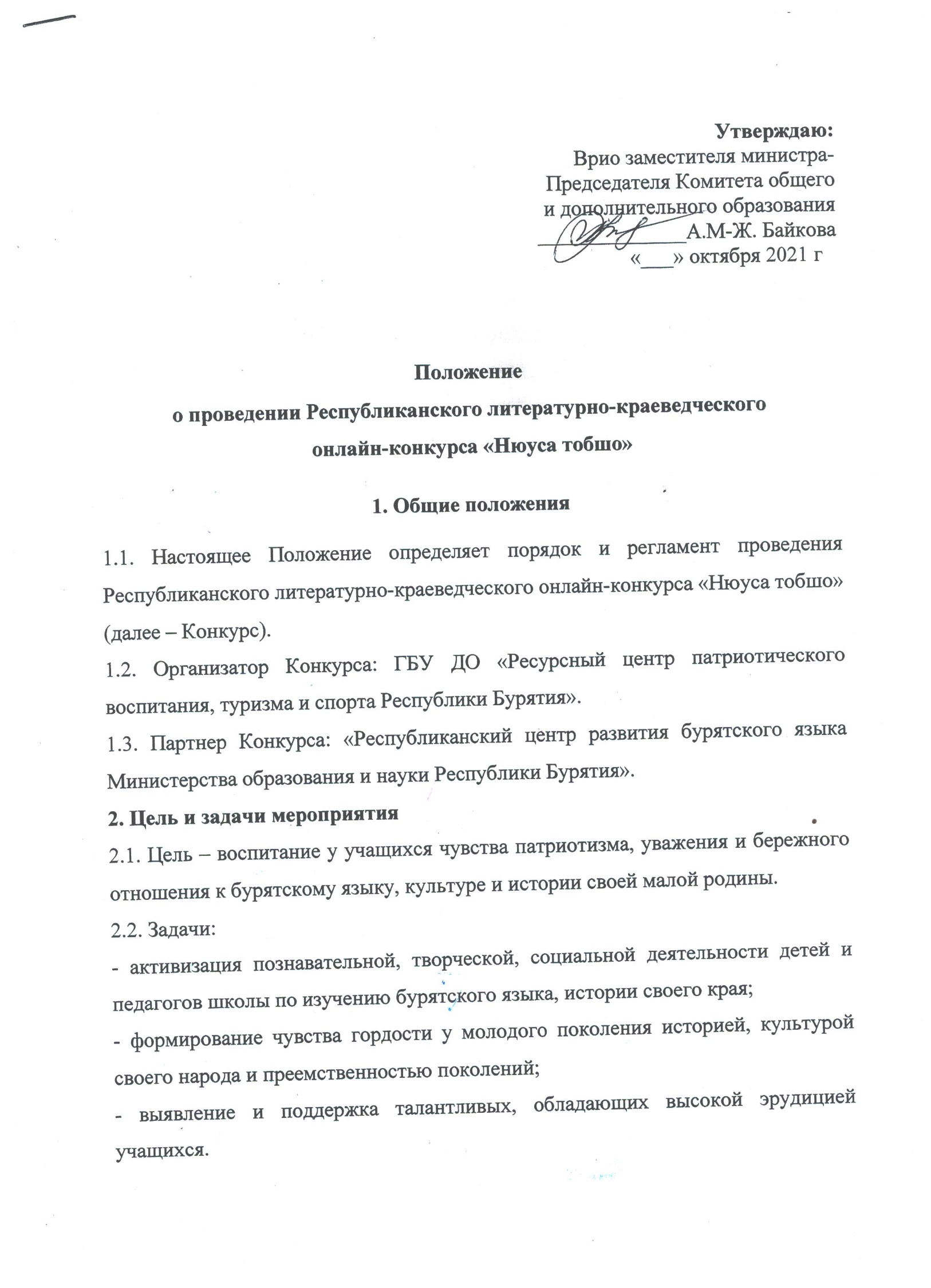 3. УчастникиК участию в Конкурсе допускается команда, состоящая из 8 (восьми) человек – учащихся 7-11 классов всех типов и видов образовательных учреждений.4. Место и время проведения этапов  Конкурса4.1. Литературно-краеведческий онлайн-конкурс «Нюуса тобшо» проводится 17 ноября 2021 г. в дистанционном формате с предоставлением видеоматериалов выполненных этапов Конкурса, в режиме онлайн по системе видеоконференцсвязи ZOOM без выезда команд из своих муниципалитетов.4.2. Для формирования заявки от ОО необходимо создать Google Диск. По  следующей ссылке  заполняем  Заявку от ОО https://docs.google.com/forms/d/e/1FAIpQLSezj3HdEXhkVTcpKrCwGuXLRwsfvLsdFSUDmk4vneJs5zp4fA/viewform?usp=sf_link.  до 3 ноября 2021 г. (Согласия на обработку персональных данных (Приложение №2) необходимо загружать в формате JPG (фото)) 4.3. Организаторы Конкурса по Заявкам!!!!!!! создают группу c руководителями команд в Viber.4.4. Конкурсные работы (Приложение № 1) по отдельности размещаете на своем школьном Ютуб канале и направляете   ссылку (три ссылки) на эл.почту  kraeved03@mail.ru до 14  ноября 2021г. 5. Программа КонкурсаПрограмма дистанционного проведения Конкурса предусматривает проведение следующих этапов и конкурсов (Условия в Приложении № 1):- Конкурс «Видеопредставление команды»;-Конкурс «Видеопредставление обрядовых песен «Арадай абдарhаа…»-Конкурс исполнителей юмористических рассказов на бурятском языке «Хамта энеэлдэебди !» ;-онлайн-тестирование по истории и достопримечательностям Бурятии, г.Улан-Удэ…  (тест на бурятском языке);-онлайн- тестирование «Нюуса тобшо»-тест по краеведению и озеру Байкал на бурятском языке (обычаи и традиции, культура, флора,фауна)6. Подведение итогов и награждение победителейИтоги Конкурса будут опубликованы 18-19 ноября 2021 г. на сайте ГБУ ДО «Ресурсный центр патриотического воспитания, туризма и спорта Республики Бурятия» https://turizm03.ru Победителям Конкурса присуждаются дипломы и призы Министерства образования и науки Республики Бурятия.Все команды-участники будут награждены сертификатами участников Конкурса.Видеоролики команд-победителей будут опубликованы на сайте Министерства образования и науки РБ и в социальных сетях ГБУ ДО «РЦ ПВТС РБ».Координаторы конкурса:Телефон отдела краеведения ГБУ ДО «РЦ ПВТС РБ»: +7 3012 180124Биликтуева Анжелика Анатольевна – старший методист отдела краеведения (+79140513370)Хамисова Октябрина Баторовна- методист отдела краеведения (+7 9146345764)Кырмыгенова Гэрэлма Васильевна- методист отдела краеведения  (+7 9247530757)Приложение № 1Условия Конкурса:Видеоролики:   «Видеопредставление команды»;«Видеопредставление обрядовых песен «Арадай абдарhаа…»»;  Юмористический видеоролик на бурятском языке «Хамта энеэлдэебди!»по отдельности размещаете на своем школьном Ютуб канале и направляете   ссылку (три ссылки) на эл.почту  kraeved03@mail.ru до 14 ноября  2021г. Онлайн -тестирования.Требования к командам: каждая команда-участник на местах должна иметь кабинет с вебкамерой, наведенной на участников в аудитории, сотовые телефоны с выходом в интернет и Google аккаунт. (без Google аккаунта вход в тест технически невозможен). Во время выполнения тестовых заданий, члены жюри должны видеть и слышать всё, что происходит в аудитории.     Дети проходят тестирование с сотовых телефонов. Ссылка на тест отправляется в общую группу руководителей за 3 минуты до начала тестовых заданий. Руководитель отправляет участникам ссылку.Конкурс «Видеопредставление команды» Конкурс «Видеопредставление команды» - творческое, музыкально-театрализованное, презентационное выступление команды.Цель видеопредставления команды: ознакомление участников Конкурса со своим местом проживания: городом, селом, своей командой и ее деятельностью, представление эмблемы и девиза выступающей команды. Команда в форме театрализованной постановки с использованием любых сценических жанров (музыка, проза, стихи, сценическое мастерство и т.д.) рассказывает о своём городе, селе, о своей команде, о работе в области пропаганды бурятского языка.  Участие в конкурсе руководителей команд не допускается.Продолжительность выступления - до 5 минут. Выступление записываете качественно на видео, размещаете на своем школьном YouTube канале и отправляете ссылку для оценки жюри на эл.почту kraeved03@mail.ru до 14 ноября  2021г.Критерии оценивания: соответствие сценического замысла цели Конкурса; массовость (участие максимального количества членов команды);многожанровость (вокал, хореография, проза, фольклор и.тд.)слаженность и взаимодействие участников на сцене;оформление: плакаты, декорации, костюмы;музыкальное оформление;артистичность; оригинальность идеи.II.Конкурс « Видеопредставление обрядовых песен «Арадай абдарhаа…»»Условия конкурса:Команда в полном составе (дистанционно) исполняет любую обрядовую песню на бурятском языке с импровизацией (колыбельные, свадебные, шутливые, семейно-бытовые и т.д.). Выступление записываете качественно на видео, размещаете на своем школьном YouTube канале и отправляете ссылку для оценки жюри на эл.почту kraeved03@mail.ru до 14 ноября  2021г.Продолжительность выступления команды не более 5 минут. Допускается как использование музыкального сопровождения, так и фонограммы-минус, возможно акапелльное (без сопровождения) хоровое исполнение.Приветствуются элементы инсценированной песни: костюмы, атрибуты, хореография, а также творческий подход!!!Критерии оценивания:соответствие тематике;исполнительское мастерство;многожанровость (вокал, хореография, проза, фольклор и.тд.)артистичность;оригинальность идеи.Конкурс юмористических видеороликов на бурятском языке «Хамта энеэлдэебди !»Условия конкурса:1. Тексты, используемые в видеороликах, могут быть на любом диалекте бурятского языка, допускается использование слов на других языках, если это оправдано художественным и творческим замыслом команды.2.  Продолжительность юмористических роликов должна составлять не более 5 минут.3. Представленные на конкурс видеоролики, имеющие брак в изображении или в звуке, к рассмотрению не допускаются;Содержание видеороликов не должно противоречить законодательствуРФ и нормам морали. Критерии Конкурса: творческий подход, идея, юмор, актуальность, оригинальность.   Выступление записываете на видео, размещаете на своем школьном YouTube канале и отправляете ссылку для оценки жюри на эл.почту kraeved03@mail.ru до 14 ноября  2021 г.Онлайн-тестирование «Культурно - исторические, архитектурные достопримечательности Бурятии…»- тест на бурятском языке.Онлайн- тестирование «Нюуса тобшо»Участвует одновременно полный состав команды. Тестирование будет проходить в программе Google Forms онлайн-тест 17 ноября 2021 г. по заданному выше времени. (дополнительная информация по тестам будет отправлена руководителям в Viber)Каждый член команды проходит тестирование одновременно с другими членами команды.Повторное прохождение тестирования не допускается.Команда-победитель определяется путем суммирования баллов каждого участника команды. При совпадении баллов победитель определяется по времени выполнения тестовых заданий.Приложение№2Согласие на обработку персональных данныхЯ , __________________________________________________________________________,(фамилия, имя, отчество)Документ, удостоверяющий личность___________________ № _______________________,(вид документа)зарегистрированный (ая) по адресу: ______________________________________________,согласен (а) на обработку моих персональных данных ГБУ ДО «РЦ ПВТС РБ» в рамках Республиканского литературно-краеведческого онлайн- конкурса «Нюуса тобшо».Организация  дает согласие на обработку  ГБУ ДО «РЦ ПВТС РБ» своих персональных данных, то есть совершение, в том числе, следующих действий: обработку (включая сбор, систематизацию, накопление, хранение, уточнение (обновление, изменение), использование, обезличивание, блокирование, уничтожение персональных данных), при этом общее описание вышеуказанных способов обработки данных приведено в  Федеральном законе от 27.07.2006  № 152-ФЗ « О персональных данных», а также на передачу такой информации третьим лицам, в случаях, установленных нормативными документами вышестоящих органов и законодательством.Настоящее согласие может быть отозвано мною в любой момент по соглашению сторон. В случае неправомерного использования предоставленных данных согласие отзывается письменным заявлением.«____»______________ 20    г.          __________________                 _________________                                                           Подпись                                                       ФИОПодтверждаю, что ознакомлен (а) с положениями Федерального закона от 27.07.2006 №152-ФЗ «О персональных данных», права и обязанности в области защиты персональных данных мне разъяснены.«____»______________ 20    г.          __________________                 _________________                                                                            Подпись                                                     ФИОтестОтправка ссылки на тест Время начала выполнения тестаВремя окончания выполнения тестаонлайн-тестирование тест на бурятском языке 09.5710.0010.15онлайн- тестирование «Нюуса тобшо»10.2710.3010.45